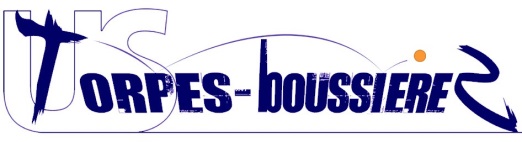 CHARTE DE BONNE CONDUITEEtre membre d’un club, c’est aussi le représenter. Et la réputation d’un club ne se joue certainement pas uniquement à travers les résultats sportifs de ses adhérents et de ses équipes. En signant cette charte, on s’engage à la respecter.TENUE SPORTIVE : Je n’oublie pas ma licence, ma raquette, mon équipement. Je viens pratiquer le tennis de table en tenue adéquate lors des entraînements et en compétition : « short + maillot + chaussures de salle ». Je prends soin de mon équipement, je nettoie régulièrement ma raquette et la range dans une housse lorsque je ne l’utilise pas. Ponctualité et assiduité : Je me présente à l’heure aux entraînements et aux compétitions. En cas d’indisponibilité, je préviens le plus tôt possible.COMPORTEMENT SPORTIF : Je m’excuse lors d’un point gagné avec le filet ou touchant un bord de table. Je  ne m’énerve pas en jouant, même lorsque je perds un point, car cela ne sert à rien si ce n’est à me déconcentrer. J’accepte la défaite afin de pouvoir progresser, car on apprend autant d’une défaite que d’une victoire. Je respecte le matériel (tables, séparations, marqueurs...). Je respecte aussi mon adversaire et les autres personnes qui jouent, ne crie pas, ne les insulte pas ni durant un match, ni après. J’écoute les conseils de mes coéquipiers. Je serre la main de mon adversaire et de l’arbitre en fin de match.VIVRE ENSEMBLE : Je connais les prénoms de chacun, dis bonjour et au revoir à chacun, entraîneurs et joueurs. Je participe à l’installation ET au rangement de la salle. Je respecte tous mes partenaires d’entraînement : en acceptant de jouer avec tout le monde, en n’oubliant pas que l’entraînement doit permettre à chacun de progresser ensemble. En s’appliquant un maximum au moment des exercices et en écoutant attentivement les consignes.Signature des entraîneurs : 	 			Signature du joueur :Signature d’un des co-présidents de l’USTB :	